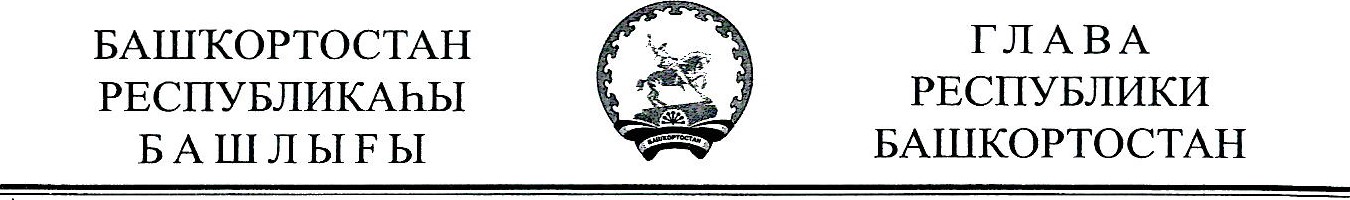 УКАЗОб объявлении в Республике Башкортостан2021 года Годом здоровья и активного долголетияВ целях формирования здорового образа жизни, развития массовости физической культуры, спорта и туризма, а также совершенствования системы медицинского обслуживания в Республике Башкортостан постановляю:Объявить 2021 год в Республике Башкортостан Годом здоровья и активного долголетия.Правительству Республики Башкортостан:утвердить состав организационного комитета и план мероприятий по проведению   
в Республике Башкортостан Года здоровья и активного долголетия; 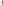 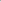 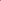 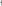 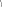 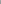 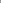 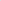 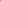 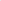 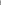 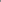 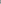 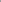 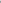 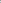 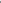 определить источники финансирования расходов, связанных с реализацией настоящего Указа.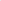 З. Рекомендовать администрациям муниципальных районов и городских округов Республики Башкортостан: 	создать организационные комитеты по проведению в Республике Башкортостан Года здоровья и активного долголетия; разработать, утвердить и обеспечить выполнение планов мероприятий по проведению 
в Республике Башкортостан Года здоровья и активного долголетия.Контроль за исполнением настоящего Указа возложить на Администрацию Главы Республики Башкортостан.Указ вступает в силу со дня его подписания.Глава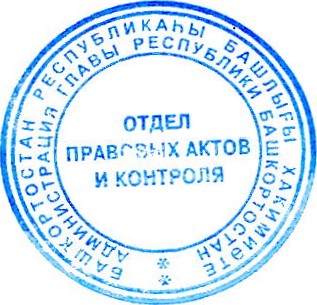 Р. Хабиров    Республики Башкортостан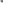 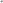 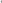     Уфа, Дом Республики     28 декабря 2020 года  № УГ-601